MIG-DHL- Migrants Digital Health Literacy DEVELOPMENT OF A TRAINING PROGRAM FOR IMPROVING DIGITAL HEALTH LITERACY OF MIGRANT 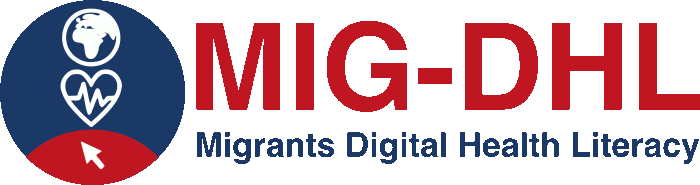 5.4 Assignment in online platformSeek information in relation to COVID. Please answer to the following questions:what is the current situation?what are the main health safety measures adopted in the country you live?how should you act today if you have symptoms? 